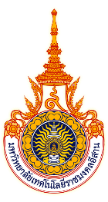 กำหนดการการประเมินคุณภาพการศึกษาภายใน สำนักงานวิทยาเขตสุรินทร์ ประจำปีการศึกษา 2562 มหาวิทยาลัยเทคโนโลยีราชมงคลอีสาน วิทยาเขตสุรินทร์วันที่ 26 ตุลาคม 2563 ผ่านสื่ออิเล็กทรอนิกส์ Zoom Meetingคณะกรรมการผู้ทรงคุณวุฒิจากมหาวิทยาลัยขอนแก่น ดังนี้1. ผศ.ดร.นวลฉวี แสงชัย   ประธานกรรมการ2. ผศ.ดร.ลิ่มทอง พรหมดี  กรรมการ3. ดร.ภาวนา กิตติวิมลชัย  กรรมการและเลขานุการเวลากิจกรรม08.30 – 09.00 น. เข้าระบบอิเล็กทรอนิกส์ Zoom Meeting (ID: 927 5776 2244)  คณะกรรมการประชุมร่วมกัน 09.00 – 09.30 น. รองอธิการบดีประจำวิทยาเขตสุรินทร์ กล่าวต้อนรับคณะกรรมการ ผู้อำนวยการสำนักงานวิทยาเขตสุรินทร์ นำเสนอข้อมูลผลการดำเนินงานในภาพรวม09.30 – 11.00 น. คณะกรรมการสัมภาษณ์ผู้บริหารและทีมบริหาร    - ผู้อำนวยการ    - หัวหน้างาน/หัวหน้าศูนย์    - หัวหน้าแผนก11.00 – 12.00 น. คณะกรรมการสัมภาษณ์ตัวแทนบุคลากร    - พนักงานในสถาบันอุดมศึกษา ระดับปฏิบัติการ บรรจุใหม่ 1-2  ปี     - พนักงานในสถาบันอุดมศึกษา ระดับปฏิบัติงาน บรรจุใหม่ 1-2 ปี    - ลูกจ้างเงินรายได้ รับมาใหม่ 1-2 ปี11.00 – 12.00 น. คณะกรรมการประชุมสรุปข้อมูลจากการสัมภาษณ์ และส่งรายงานผลการประเมินภายใน 7 วันทำการ